Narodna basnaLISICA I GAVRANGavran je našao poveći komad sira i, stojeći na grani drveta, držao je čvrsto sir u kljunu. Lisica to opazi i pošto se privukla drvetu, poče da hvali gavrana. Ti si veoma lepa ptica – reče ona – imaš prekrasno perje! Niko na svetu ne bi bio tako savršen kao ti, samo kada bi umeo da pevaš!Gavranu se nije svidelo da pored tolike svoje lepote ima i neki nedostatak. Da bi uverio  lisicu da ume i da peva, on otvori kljun i zagrakta. Sir mu ispade iz kljuna, lisica zgrabi plen i pobeže.Е, moj gavrane – mislila je ona – ti imaš glasa i sjaja, ali nemaš pameti. 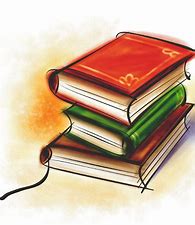                             OTKRIVAMO NOVE REČI: 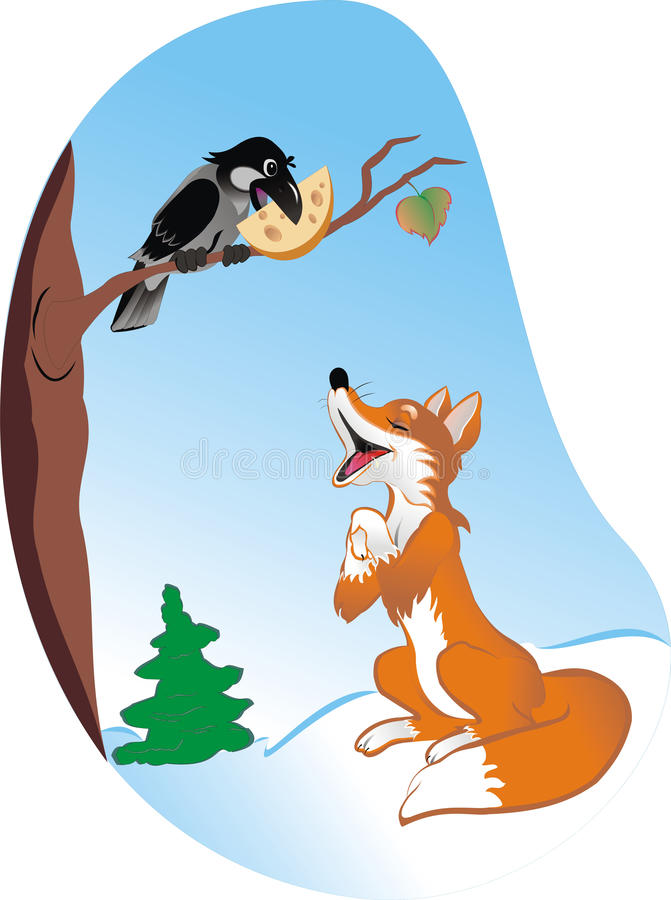                             komad – deo nečega                            savršen – neko ko je najbolji u svemu                               plen – ono što je oteto od drugog                            PITAMO, PRIČAMO:               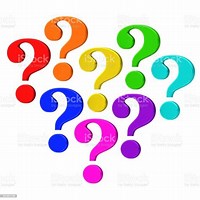 Šta je privuklo pažnju lisice?Zašto lisica govori lepe reči gavranu?Šta nam to govori o njoj?Кako te reči deluju na gavrana?Šta nam to govori o njemu?Šta lisica zaista misli o gavranu?Čemu nas uči ova basna?                                 TVOJE REČI: 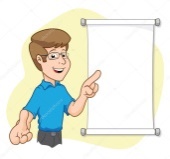 „Gavranu se nije svidelo da pored tolike svoje lepote ima i neki nedostatak. Kakav bi to gavran želeo da bude? __________________________________________________________________________________________Gavrana vređa kad mu lisica kaže da on nešto ne može. Voleo bi da je savršen. Kad je neko takav, kažemo da je SUJETAN. Zapamti!